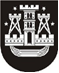 KLAIPĖDOS MIESTO SAVIVALDYBĖS TARYBASPRENDIMASDĖL ĮGALIOJIMO SUTEIKIMO KLAIPĖDOS MIESTO SAVIVALDYBės ADMINISTRACIJOS DIREKTORIUI TVIRTINTI SAVIVALDYBĖS BIUDŽETINIŲ ĮSTAIGŲ ir savivaldybės viešųjų įstaigų (kurių savininkė yra savivaldybė) FINANSINIŲ ATASKAITŲ RINKINIUS2015 m. kovo 26 d. Nr. T2-31KlaipėdaVadovaudamasi Lietuvos Respublikos vietos savivaldos įstatymo 16 straipsnio 3 dalies 2 ir 5 punktais, Klaipėdos miesto savivaldybės taryba nusprendžia:Įgalioti Klaipėdos miesto savivaldybės administracijos direktorių tvirtinti Klaipėdos miesto savivaldybės biudžetinių įstaigų ir savivaldybės viešųjų įstaigų (kurių savininkė yra savivaldybė) finansinių ataskaitų rinkinius.Skelbti šį sprendimą Teisės aktų registre ir Klaipėdos miesto savivaldybės interneto svetainėje.Savivaldybės merasVytautas Grubliauskas